NÁRODNÁ RADA SLOVENSKEJ REPUBLIKYVI. volebné obdobieČíslo: CRD-1107/2015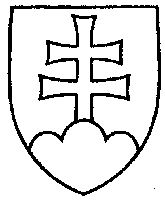 1826UZNESENIENÁRODNEJ RADY SLOVENSKEJ REPUBLIKYz 23. júna 2015k návrhu poslancov Národnej rady Slovenskej republiky Jána Mičovského a Mikuláša Hubu na vydanie zákona, ktorým sa mení a dopĺňa zákon č. 137/2010 Z. z. o ovzduší v znení neskorších predpisov (tlač 1593) – prvé čítanie	Národná rada Slovenskej republiky	po prerokovaní uvedeného návrhu zákona v prvom čítanír o z h o d l a,  ž e	podľa § 73 ods. 4 zákona Národnej rady Slovenskej republiky č. 350/1996 Z. z. o rokovacom poriadku Národnej rady Slovenskej republiky v znení neskorších predpisov	nebude pokračovať v rokovaní o tomto návrhu zákona.    Peter  P e l l e g r i n i   v. r.       predseda      Národnej rady Slovenskej republikyOverovatelia:Pavol  G o g a   v. r.Viliam  N o v o t n ý   v. r.